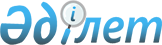 О правилах общего водопользования на водных объектах Западно-Казахстанской области
					
			Утративший силу
			
			
		
					Решение Западно-Казахстанского областного Маслихата от 11 декабря 2006 года № 33-20. Зарегистрировано Департаментом юстиции Западно-Казахстанской области 23 декабря 2006 года № 2980. Утратило силу - решением Западно-Казахстанского областного маслихата от 28 марта 2013 года № 7-6      Сноска. Утратило силу - решением Западно-Казахстанского областного маслихата от 28.03.2013 № 7-6      В соответствии с подпунктом 1 статьи 38 Водного Кодекса Республики Казахстан и Законом Республики Казахстан "О местном государственном управлении в Республике Казахстан" областной маслихат РЕШИЛ:



      1. Установить прилагаемые Правила общего водопользования на водных объектах Западно-Казахстанской области.



      2. Настоящее решение вступает в силу со дня его официального опубликования.      Председатель сессии

      Секретарь областного маслихата

Приложение

к решению областного маслихата

от 11 декабря 2006 года N 33-20 

Правила

общего водопользования на водных объектах

Западно-Казахстанской области

1. Общие положения      1. Настоящие правила общего водопользования (далее - Правила) разработаны на основании подпункта 1 статьи 38 Водного кодекса Республики Казахстан.

      2. К общему водопользованию относится пользование водными объектами:

      при заборе воды из поверхностных источников без применения технических средств;

      в рекреационных целях, массового отдыха, туризма и спортивных целей, за исключением водных объектов представляющих потенциальную селевую опасность;

      для судоходства, в том числе плавания на маломерных судах;

      для водопоя скота.

      3. Общее водопользование может осуществляться как на водных объектах общего водопользования, так и на водных объектах, не состоящих, в общем водопользовании, и не требует наличия разрешений.

      4. Правила обязательны для исполнения всеми юридическими и физическими лицами независимо от формы собственности и гражданства.

      5. Общее водопользование осуществляется для удовлетворения нужд населения без закрепления водных объектов за отдельными физическими и юридическими лицами и без применения сооружений или технических устройств, влияющих на состояние вод.

      6. Общее водопользование может быть ограничено или запрещено в целях экологической, технической и санитарно-эпидемиологической безопасности населения.

      7. В целях охраны жизни и здоровья граждан, местные исполнительные органы области по согласованию с исполнительными органами области в области санитарно-эпидемиологического благополучия населения и осуществляющими деятельность в области ветеринарии, устанавливают места, где запрещены купание, забор воды для питьевых и бытовых нужд, водопой скота, а также определяют иные условия общего водопользования на водных объектах, расположенных на территории соответствующего местного органа самоуправления.

      8. Обеспечение безопасности граждан на водах, обязанности и ответственность владельцев водных объектов, водопользователей и организаций (независимо от формы собственности), определяются действующим законодательством Республики Казахстан.

      9. Владельцы водохозяйственных сооружений несут ответственность за техническое состояние объектов в соответствии с законами Республики Казахстан.

      10. Надзор за обеспечением собственниками безопасности водохозяйственных сооружений осуществляют уполномоченные органы в области использования и охраны водного фонда, по чрезвычайным ситуациям и промышленной безопасности.

      11. Водопользователи обязаны осуществлять водоохранные мероприятия, не допускать сброса вредных веществ, превышающих установленные нормативы, не допускать загрязнения площади водосбора поверхностных и подземных вод, не допускать использования воды питьевого качества на производственные и другие нужды без соответствующего обоснования и решения уполномоченного органа в области использования и охраны водного фонда и уполномоченного органа по использованию и охране недр.

2. Общее водопользование при особых условиях      12. Использование отдельных водных объектов или их частей может быть ограничено, приостановлено или запрещено в целях обеспечения обороны страны и безопасности государства, охраны здоровья населения, окружающей природной среды и историко-культурного наследия, прав и законных интересов других лиц в соответствии с законодательством Республики Казахстан.

      13. Ограничение права водопользования не должно ухудшать условие пользования водными ресурсами для питьевых и бытовых нужд населения.

      14. Для объявления условий или запрета общего водопользования водопользователь, осуществляющий обособленное или совместное водопользование, представляет в местный представительный орган области заявление, в котором обосновывается необходимость их принятия.

      15. При нецентрализованном питьевом и хозяйственно-бытовом водоснабжения населения физические и юридические лица вправе забирать воду непосредственно из поверхностных и подземных водных объектов при наличии положительного заключения уполномоченного органа в области санитарно-эпидемиологического благополучия населения в целом на эти водные объекты с обязательной регистрацией его в местных исполнительных органах в порядке, установленном уполномоченным органом в области использования и охраны водного фонда.

      16. Для поддержания водных объектов и водохозяйственных сооружений в состоянии, соответствующем санитарно-гигиеническим и экологическим требованиям, устанавливаются водоохранные зоны и полосы с особыми условиями пользования.

      17. Затраты по установлению информационных знаков по запрещению или ограничению общего водопользования несут физические и юридические лица, водные объекты которым предоставлены для обособленного или совместного пользования.

      18. На незакрепленных водных объектах установка запретительных знаков, плакатов с предупреждениями о размерах штрафов за нарушение Правил обеспечиваются местными исполнительными органами.

      19. Использование водных объектов в порядке общего водопользования для водопоя скота допускается вне зоны санитарной охраны источников питьевого водоснабжения и при наличии устройств, предотвращающих загрязнение и засорение водных объектов. В противном случае местные исполнительные органы проводят мероприятия по обустройству водопойных площадок.

      20. На водных объектах, признанных местами обитания диких водоплавающих птиц, ценных видов пушных зверей, рыбных ресурсов и других водных животных, общее водопользование возможно при согласовании с предприятиями и организациями охотничьего и рыбного хозяйства с учетом требований комплексного использования вод.

      21. Ограничение движения судов осуществляемое с целью соблюдения безопасного плавания регламентируется действующим законодательством Республики Казахстан.

      22. О запрещении купания и других условиях осуществления общего водопользования население оповещается через средства массовой информации, специальными информационными знаками или иными способами.
					© 2012. РГП на ПХВ «Институт законодательства и правовой информации Республики Казахстан» Министерства юстиции Республики Казахстан
				